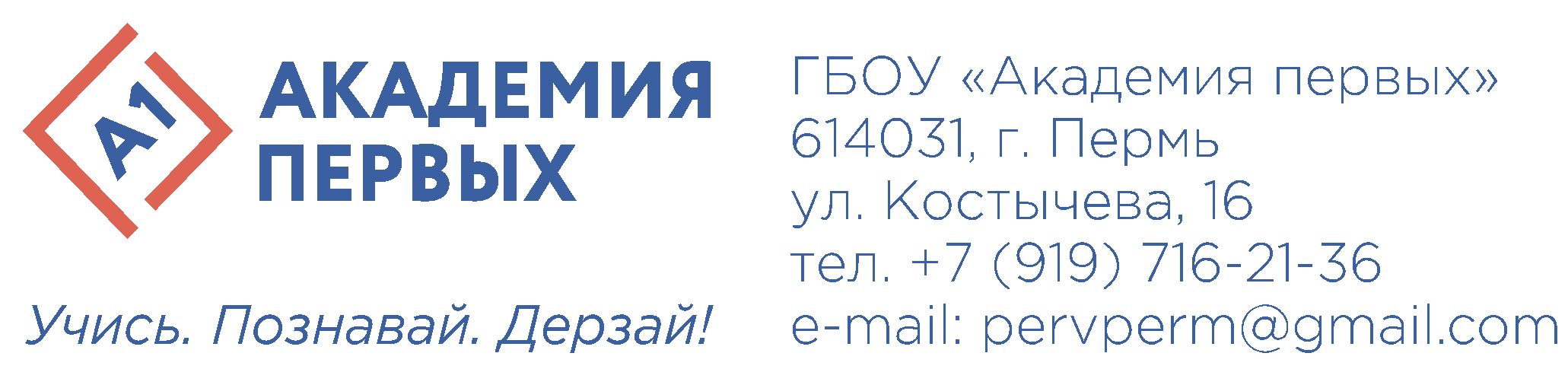 Добрый день!К участию в отборе на 6 смену по программе «Олимпиадная информатика» ГБОУ «Академия первых» приглашаются обучающиеся 7-9 классов.Отбор проходит в форме конкурса портфолио по критериям, указанным в Приложении 1. До 70 % участников группы будут отобраны из числа победителей и призеров Всероссийской олимпиады по информатике различных уровней. Обучающиеся, которые принимают участие в отборе, формируют архив и отправляют его на google-диск. Ссылка на архив должна быть направлена на почту PervPerm@gmail.com не позднее 23:59 30 ноября 2020 г. В строке Тема электронного письма написать «Работа по Информатике». Не забудьте открыть доступ к ссылке. Архив должен содержать следующие документы:Анкету участника (Приложение 2 к настоящему письму);Фото или сканированные копии дипломов, сертификатов, грамот и т.д., которые подтверждают участие ребенка в олимпиадах, конкурсах, конференциях по направлению «Информатика» за предыдущий и текущий учебные годы (2019-2020, 2020-2021 уч. годы) в формате jpg, png, pdf. Название файла должно содержать фамилию и инициалы ребенка, наименование документа по следующему шаблону: «Иванов И.И. Диплом/Грамота/Сертификат№_»;Опись приложенных файлов (Приложение 3 к настоящему письму).Результаты отбора будут доведены до школ и участников 4-5 декабря 2020 г.Смена пройдет в дистанционном формате в два этапа: Самостоятельный практикум – с 10 по 13 декабря 2020 г.Интенсивная часть смены – с 14 по 25 декабря 2020 г. Обучающиеся, получившие приглашение на 6 смену «Академии первых» и решившие принять участие, извещают своё образовательное учреждение о переходе на индивидуальный учебный план на время интенсивного курса. С уважением администрацияГБОУ «Академия первых»+79197162136Приложение 1Критерии оценки портфолио.Учитываются только предыдущий и текущий учебные годы.Приложение 2Анкета участника отбора программы «Олимпиадная информатика»ФИО обучающегосяНаселенный пункт (город, село, поселок)ШколаКлассКонтактный телефон участникаКонтактный телефон родителей/законных представителейЭлектронная почта для связиПриложение 3Опись вложенных файлов1. «ИвановИИ.Диплом-1»2. «ИвановИИ.Грамота-1»3.…НомерКритерийКоличество баллов1Всероссийская олимпиада школьников по информатике (муниципальный этап)Призёр – 5Победитель – 72Всероссийская олимпиада школьников по информатике (региональный этап)Призёр – 10Победитель- 153Всероссийская олимпиада школьников по информатике (всероссийский этап)Призёр- 15Победитель- 304Олимпиады из перечня министерства науки и высшего образования РФ (краевой этап)Призёр- 9Победитель- 145Олимпиады из перечня министерства науки и высшего образования РФ (всероссийский этап)Призёр- 14Победитель- 256Иные олимпиады, конкурсы и конференции по информатике с очным участием(муниципальный уровень)Призёр- 3Победитель- 57Иные олимпиады, конкурсы и конференции по информатике с очным участием(краевой уровень)Призёр- 5Победитель – 78Иные олимпиады, конкурсы и конференции по информатике с очным участием(всероссийский уровень)Призёр- 7Победитель- 109Олимпиады, конкурсы и конференции по информатике с заочным участием(муниципальный уровень)Призёр- 1Победитель- 210Олимпиады, конкурсы и конференции по информатике с заочным участием(краевой уровень)Призёр- 1Победитель- 211Олимпиады, конкурсы и конференции по информатике с заочным участием(всероссийский уровень)Призёр- 2Победитель- 312Всероссийский профильный лагерь «Дерзание» (направление «Информатика»)Сертификат с отличием – 213Международные олимпиады, конкурсы и конференцииРассматривается отдельно